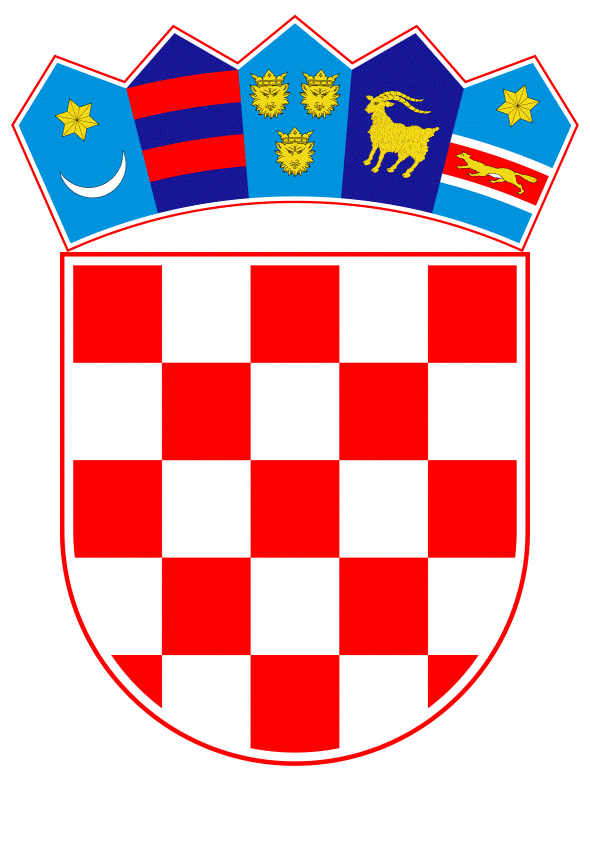 VLADA REPUBLIKE HRVATSKEZagreb, 5. prosinca 2019.______________________________________________________________________________________________________________________________________________________________________________________________________________________________P R I J E D L O GNa temelju članka 31. stavka 2. Zakona o Vladi Republike Hrvatske ( „Narodne novine“, broj 150/11, 119/14,93 i 116/18), Vlada Republike Hrvatske je na sjednici održanoj _______ 2019. godine, donijela O D L U K U o obvezi rada ureda državne uprave radi provedbe izbora za Predsjednika Republike HrvatskeI.	Uredi državne uprave u županijama i Gradski ured za opću upravu Grada Zagreba, odnosno službenici koji rade na pripremi, provjeri i izradi popisa birača te izdavanju potvrda za glasovanje, radit će: 		7. prosinca 2019. (subota) u vremenu od 8 do 14 sati		11. prosinca 2019. (srijeda) do 16 sati te 		22. prosinca 2019. (nedjelja) na dan održavanja izbora, za sve vrijeme glasovanja od 7 do 19 sati.II.	Iznimno, na dan zatvaranja registra birača 11. prosinca 2019., potrebu obveze rada ureda državne uprave u županijama i Gradskog ureda za opću upravu Grada Zagreba, izvan redovnog radnog vremena, može odrediti ministar nadležan za poslove opće uprave posebnom odlukom.III.	U slučaju ponavljanja izbora, ministar nadležan za poslove opće uprave posebnom odlukom može utvrditi obvezu rada ureda državne uprave u županijama i Gradskog ureda za opću upravu Grada Zagreba. IV.	Potrebu rada izvan redovnog radnog vremena odredit će predstojnik ureda državne uprave u županiji ovisno o potrebama i mjesnim prilikama u županiji, radi obavljanja poslova iz točke I. ove Odluke. V.	Za provedbu ove Odluke zadužuju se predstojnici ureda državne uprave u županijama i gradonačelnik Grada Zagreba. VI.	Državnim službenicima i namještenicima za rad u dane određene ovom Odlukom isplatit će se naknada sukladno odredbama Kolektivnog ugovora za državne službenike i namještenike („Narodne novine“, broj 112/17, 12/18 i 2/19).VII.	Sredstva potrebna za provedbu ove Odluke do 31. prosinca 2019. godine osigurana su u Državnom proračunu Republike Hrvatske za 2019. godinu u okviru Razdjela 095 - Ministarstvo uprave, Glava 09510-Uredi državne uprave u županijama, Aktivnost A831001-Administracija i upravljanje, na grupi 31- Rashodi za zaposlene.Sredstva potrebna za provedbu ove Odluke od 1. siječnja 2020. godine osigurana su u Državnom proračunu Republike Hrvatske za 2020. godinu u okviru Razdjela 095 - Ministarstvo uprave, Glava 09505-Ministarstvo uprave, Aktivnost A757026-Poslovi države povjereni županijama, na grupi 36- Pomoći dane u inozemstvo i unutar općeg proračuna.VIII.	Ova Odluka stupa na snagu danom donošenja, a objavit će se u Narodnim novinama.KLASA:								URBROJ:Zagreb, 							      PREDSJEDNIK								      mr. sc. Andrej PlenkovićOBRAZLOŽENJEPrijedloga Odluke o obvezi rada ureda državne uprave radi provedbe izbora za Predsjednika Republike Hrvatske	Vlada Republike Hrvatske je dana 14. studenoga 2019. donijela Odluku o raspisivanju izbora za Predsjednika Republike Hrvatske. Za dan održavanja izbora određena je nedjelja 22. prosinca 2019. 	S obzirom da u vrijeme pripreme izbora za Predsjednika Republike Hrvatske, kao i na dan održavanja izbora za tijela državne uprave nastaju obveze obavljanja dodatnih poslova izvan redovnog radnog vremena te u neradne dane, potrebno je utvrditi obvezu rada tijela državne uprave. točka I.	Ovom se točkom određuje obveza rada ureda državne uprave u županijama i Gradskog ureda za opću upravu Grada Zagreba odnosno službenika koji rade na poslovima registra birača i to na dan 7. prosinca 2019. (subota) u vremenu od 8 do 14 sati, na dan zatvaranja registra birača 11. prosinca 2019. (srijeda) do 16 sati, s obzirom da je člankom 24. Uredbe o unutarnjem ustrojstvu ureda državne uprave u županijama („Narodne novine“, broj 84/18) radno vrijeme ureda različito propisano te na dan održavanja izbora 22. prosinca 2019. (nedjelja), za sve vrijeme glasovanja.točka II.	Ovom se točkom propisuje da ministar uprave može, iznimno, na dan zatvaranja registra birača, u srijedu 11. prosinca 2019., posebnom odlukom odrediti obvezu rada ureda državne uprave u županijama i Gradskog ureda za opću upravu Grada Zagreba, izvan redovnog radnog vremena, kako bi se do zatvaranja registra birača, mogli obraditi i provesti svi zaprimljeni zahtjevi za privremeni upis, izdavanje potvrda za glasovanje izvan mjesta prebivališta, aktivnu registraciju i prethodnu registraciju, posebno s obzirom na vremenske razlike diplomatskih misija i konzularnih ureda Republike Hrvatske u inozemstvu. točka III. 	Ovom se točkom određuje da će, u slučaju ponavljanja izbora, ministar uprave posebnom odlukom utvrditi obvezu rada ureda državne uprave u županijama i Gradskog ureda za opću upravu Grada Zagreba nakon službenog određivanja datuma ponavljanja izbora. Predlaže se ova ovlast ministru da odredi dane i vrijeme u koje će uredi raditi zbog rješavanja novih zahtjeva birača za privremeni upis, izdavanje potvrda za glasovanje izvan mjesta prebivališta, aktivnu registraciju i prethodnu registraciju pripreme te provjere i izrade popisa birača za ponavljanje izbora i to u razdoblju od 23. do 26. prosinca 2019. Razlog za isto su kratki rokovi u vremenskom razdoblju od održavanja izbora do ponovnog zatvaranja registra birača (10 dana prije dana određenog za ponavljanje izbora). Osim toga, od 1. siječnja 2020. poslovi vezani uz vođenje registra birača, što uključuje i izdavanje potvrda za glasovanje na dan izbora u slučaju održavanja drugog kruga glasovanja, a koje će do 31. prosinca 2019. obavljati uredi državne uprave u županijama, povjeravaju se županijama za čije obavljanje su osigurana sredstva u državnom proračunu kako je navedeno u točci VII. ove Odluke. točka IV. Ovom se točkom propisuje mogućnost posebne organizacije rada ureda državne uprave u županijama i Gradskom uredu za opću upravu Grada Zagreba, radi provjere, ispravaka ili dopuna podataka upisanih u registru birača i drugih obveza tijela državne uprave u svezi pripreme izbora te na dan održavanja izbora.točka V.Ovom se točkom zadužuju predstojnici ureda državne uprave u županijama i gradonačelnik Grada Zagreba za provedbu Odluke o obvezi rada na dane iz točke I. točka VI.Ovom se točkom utvrđuje način plaćanja naknade za obvezan rad, utvrđen predloženom Odlukom.točka VII.	Ovom se točkom utvrđuje da su sredstva za provedbu predmetne Odluke do 31. prosinca 2019. godine osigurana u Državnom proračunu Republike Hrvatske za 2019. godinu u okviru Razdjela 095 - Ministarstvo uprave, Glava 09510-Uredi državne uprave u županijama, Aktivnost A831001-Administracija i upravljanje, na grupi 31- Rashodi za zaposlene.  Nadalje, sredstva potrebna za provedbu ove Odluke od 1. siječnja 2020. godine osigurana su u Državnom proračunu Republike Hrvatske za 2020. godinu u okviru Razdjela 095 - Ministarstvo uprave, Glava 09505-Ministarstvo uprave, Aktivnost A757026-Poslovi države povjereni županijama, na grupi 36- Pomoći dane u inozemstvo i unutar općeg proračuna.Predlagatelj:Ministarstvo upravePredmet:Prijedlog odluke o obvezi rada ureda državne uprave radi provedbe izbora za Predsjednika Republike Hrvatske